Överlämnandeblankett fristående skolorÖverlämning fristående grundskola  Enligt Skolverket är skolan som eleven lämnar, skyldig att lämna över uppgifter som är relevanta för att underlätta för elevens fortsatta skolgång. Vilka uppgifter som är relevanta att lämna över beror på elevens studiesituation och när under skoltiden övergången sker. Det är viktigt att skolan som eleven slutar vid gör en noggrann bedömning av vilka uppgifter som är lämpliga att lämna över till den nya skolan. Om elevens och vårdnadshavares kontaktuppgifter och övrig information i nedanstående tabell stämmer i Adela och Prorenata behöver dessa uppgifter INTE fyllas i nedanstående tabell.   ☐  Kryssa i om elevens och vårdnadshavares uppgifter finns i Prorenata/ Adela 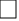 Kontaktuppgifter för elev  Uppgifter avlämnade skola och kontaktperson  Kryssa i om eleven:  Dokumentera det som är relevant för att eleven redan initialt ska kunna få de extra anpassningar eller särskilt stöd som eleven kan vara i behov av i den nya lärmiljön. Dokumentationen genomförs i dialog med elev och vårdnadshavare. Stödet har givits på följande sätt:	 Beskriv kort hur stödet har sett ut inom de områden som har kryssats i och hur stödet har fungerat: Hur fungerar eleven i samspel med vuxna och andra elever?  Är det någon information av social karaktär som kan vara bra för nya skolan att känna till inför skolstart och klassbildning? Ange om det finns några kända utredningar. (OBS samtycke krävs för att lämna denna information!)  Hur ser det ut med närvaron? Ange gärna en procentsats och anledning till frånvaron om den är känd. Hur ser det ut med måluppfyllelse? Kan man förvänta sig att eleven får slutbetyg i ämnena för åk 6? Bedömer pedagoger/ elevhälsa att det finns ett behov muntligt överlämnade mellan avlämnade och mottagande grundskola? Ja  ☐    Nej  ☐  Bedömer pedagoger och/ eller elevhälsa att det finns ett behov för elev och vårdnadshavare med övergångssamtal med mottagande grundskola? Ja  ☐    Nej  ☐  ☐  Kryssa i om vårdnadshavarna är informerade om överlämnandet Elevens namn Personnummer Vårdnadshavares namn Vårdnadshavares namn Telefon Telefon Mailadress Mailadress Behov av tolk i språk: Behov av tolk i språk: Elevens modersmål: Avlämnande skola Datum Kontaktperson Titel 
	 Kontaktpersons telefon Kontaktpersons e-postadress Är nyanländ Läser svenska som andraspråk Deltar i modersmålsundervisning Får studiehandledning Är inte simkunnig (bedömt enligt kunskapskraven i åk 6) Har språkval spanska Har språkval franska Har språkval tyska Har språkval svenska eller engelska Ett särskilt schema över skoldagen Undervisningsområde förklarat på annat sätt Extra tydliga instruktioner Stöd att sätta igång arbetet Hjälp att förstå texter Digitala lärverktyg och anpassade programvaror Anpassade läromedel Utrustning t.ex. tidshjälpmedel Extra färdighetsträning Specialpedagogiska insatser (Enstaka eller Regelbundna) Särskild undervisningsgrupp Enskild undervisning Anpassad studiegång Resurslärare/Assistent Övrigt 